(pieczęć Wykonawcy)Ja niżej podpisany/My niżej podpisani .......................................................................................................................................................będąc upoważnionym/i/ do reprezentowania Wykonawcy: ..............................................................................................................................................................................................................................................................................................................Nr telefonu .............................................., e-mail …….…………….……….…………………imię i nazwisko osoby upoważnionej do kontaktu z Zamawiającym ……………………………………………………………………..…………………..………...w odpowiedzi na ogłoszenie o zamówieniu dotyczące postępowania prowadzonego przez Ministerstwo Rolnictwa i Rozwoju Wsi na organizację stoiska Ministerstwa Rolnictwa 
i Rozwoju Wsi podczas Targów Żywności Regionalnej i Ekologicznej, odbywających się 
w dniach 26-27 września 2020 r. w Poznaniu,składam/składamy poniższą ofertę:Cena brutto                                                                                     ….................................. złPrzedmiotowe zamówienie zobowiązuję/emy/ się wykonać zgodnie z wymaganiami określonymi w SIWZ. Oświadczam/y/, że zapoznałem/liśmy/ się z SIWZ, przekazaną przez Zamawiającego i nie wnoszę/imy/ do niej żadnych zastrzeżeń.Oświadczam/y/, że w cenie naszej oferty zostały uwzględnione wszystkie koszty wykonania zamówienia.Oświadczam/y/, że zamówienie będzie realizowane samodzielnie / przy współudziale podwykonawców, którzy będą realizowali następującą część zamówienia:………………………………………………………...........………….…………………….…………………………………………………………………............………………….….……………………………………………………………………………………………… (nazwy podwykonawców oraz zakres powierzonych im prac)Oświadczam/y, że wypełniam/y obowiązki informacyjne przewidziane w art. 13 lub 
art. 14 RODO wobec osób fizycznych, od których dane osobowe bezpośrednio lub pośrednio pozyskałem/liśmy w celu ubiegania się o udzielenie zamówienia publicznego w niniejszym postępowaniu.W razie wybrania mojej/naszej/ oferty zobowiązuję/zobowiązujemy/ się do podpisania umowy w miejscu i terminie określonym przez Zamawiającego.Uważam/y/ się za związanego/związanych/ niniejszą ofertą przez okres 30 dni od dnia upływu terminu składania ofert.Pod groźbą odpowiedzialności karnej oświadczam/y/, że załączone do oferty dokumenty opisują stan prawny i faktyczny aktualny na dzień upływu terminu składania ofert (art. 297 k.k.).Załącznikami do niniejszego formularza stanowiącymi integralną część oferty są:1)	  ........................................................................................................2)	  ........................................................................................................3)	 .........................................................................................................5)	 ......................................................................................................................................., dn. ............ 2020 r.                   ..................................................................... (podpis/y osoby/osób uprawnionej/ych)(pieczęć Wykonawcy)Ja niżej podpisany/My niżej podpisani .......................................................................................................................................................będąc upoważnionym/i/ do reprezentowania Wykonawcy: .....................................................................................................................................................................................................................................................................................................................................................................................................................................................................przystępując do postępowania o udzielenie zamówienia publicznego prowadzonego przez Ministerstwo Rolnictwa i Rozwoju Wsi na organizację stoiska Ministerstwa Rolnictwa 
i Rozwoju Wsi podczas Targów Żywności Regionalnej i Ekologicznej, odbywających się 
w dniach 26-27 września 2020 r. w Poznaniu,oświadczam, co następuje:INFORMACJA DOTYCZĄCA WYKONAWCY:Oświadczam, że spełniam warunki udziału w postępowaniu określone przez Zamawiającego w Rozdziale IV ust. 1 SIWZ. ....................., dn. ..................... 2020 r.            	...........................................................(podpis/y osoby/osób uprawnionej/ych)INFORMACJA W ZWIĄZKU Z POLEGANIEM NA ZASOBACH INNYCH PODMIOTÓW: Oświadczam, że w celu wykazania spełniania warunków udziału w postępowaniu, określonych przez Zamawiającego w Rozdziale IV ust. 1 SIWZ polegam na zasobach następującego/ych podmiotu/ów: ………………………..……….………………....................,…………………………………………………………………..................................................,w następującym zakresie: ………………………………………………………………………………………………...… (wskazać podmiot i określić odpowiedni zakres dla wskazanego podmiotu)....................., dn. ..................... 2020 r.            	...........................................................  (podpis/y osoby/osób uprawnionej/ych)Uwaga! Opis wykonanych usług musi zawierać informacje pozwalające jednoznacznie stwierdzić, 
że Wykonawca spełnia warunek udziału w postępowaniu, o którym mowa w Rozdziale IV ust. 1 SIWZ.Do powyższego wykazu załączam/załączamy dowody potwierdzające, że usługi, o których mowa wyżej, zostały wykonane należycie.1)	 .....................................................................................................2)	 .....................................................................................................   	 ........................................................................................................................................, dn. ..................... 2020 r.                                       …...............................................................   (podpis/y osoby/osób uprawnionej/ych)Z O B O W I Ą Z A N I E   P O D M I O T U dot. postępowania o udzielenie zamówienia nr BDG.zp.23.1.47.2020Ja niżej podpisany …………………………..……………… będąc upoważnionym do reprezentowania:                                (imię i nazwisko składającego oświadczenie)…………………………………………………………………………………………………(nazwa i siedziba podmiotu)o ś w i a d c z a m, że wyżej wymieniony podmiot, odda Wykonawcy……………………………………...………………………………………………………….(nazwa i siedziba Wykonawcy)do dyspozycji zdolności techniczne lub zawodowe, przedstawione w pozycji nr ……. wykazu wykonanych usług, na okres korzystania z nich przy wykonywaniu zamówienia publicznego MRiRW. Jednocześnie informuję, iż: ...................................................................................................................................................................................................................................................................................................................................................................................................................................................................................................................................................................................................................................................................................................................................................................................................................................................................................Zgodnie z Rozdziałem VI ust. 2 SIWZ konieczne jest podanie informacji dotyczących zakresu dostępnych Wykonawcy zasobów innego podmiotu, sposobu wykorzystania zasobów innego podmiotu, przez Wykonawcę, przy wykonywaniu zamówienia oraz zakresu i okresu udziału innego podmiotu przy wykonywaniu zamówienia publicznego. .................................., dn. ..................... 2020 r.                                       …...............................................................   (podpis/y osoby/osób uprawnionej/ych)(pieczęć Wykonawcy)Ja niżej podpisany/My niżej podpisani .......................................................................................................................................................będąc upoważnionym/i/ do reprezentowania Wykonawcy: .....................................................................................................................................................................................................................................................................................................................................................................................................................................................................przystępując do postępowania o udzielenie zamówienia publicznego prowadzonego przez Ministerstwo Rolnictwa i Rozwoju Wsi na organizację stoiska Ministerstwa Rolnictwa 
i Rozwoju Wsi podczas Targów Żywności Regionalnej i Ekologicznej, odbywających się 
w dniach 26-27 września 2020 r. w Poznaniu,oświadczam, co następuje:OŚWIADCZENIE DOTYCZĄCE WYKONAWCY:Oświadczam, że nie podlegam wykluczeniu z postępowania na podstawie przesłanek, 
o których mowa w Rozdziale VI ust. 1 SIWZ......................, dn. ..................... 2020 r.            	  …………………………………….  (podpis/y osoby/osób uprawnionej/ych)OŚWIADCZENIE DOTYCZĄCE PODMIOTU, NA KTÓREGO ZASOBY POWOŁUJE SIĘ WYKONAWCA*:Oświadczam, że w stosunku do następującego/ych podmiotu/tów, na którego/ych zasoby powołuję się w niniejszym postępowaniu, tj.: ………………………………………………………………………………………………………………………………………………….…(podać pełną nazwę/firmę i adres)nie zachodzą podstawy wykluczenia z postępowania o udzielenie zamówienia......................, dn. ..................... 2020 r.            	  …………………………………….  (podpis/y osoby/osób uprawnionej/ych)OŚWIADCZENIE DOTYCZĄCE PODWYKONAWCY NIEBĘDĄCEGO PODMIOTEM, NA KTÓREGO ZASOBY POWOŁUJE SIĘ WYKONAWCA*:Oświadczam, że w stosunku do następującego/ych podmiotu/tów, będącego/ych podwykonawcą/ami: …………………………………………………………………..….… ,                                                          (podać pełną nazwę/firmę i adres)nie zachodzą podstawy wykluczenia z postępowania o udzielenie zamówienia......................, dn. ..................... 2020 r.            	  …………………………………….  (podpis/y osoby/osób uprawnionej/ych)wypełnić jeśli dotyczy(pieczęć Wykonawcy)Ja niżej podpisany/My niżej podpisani ......................................................................................................................................................,będąc upoważnionym/i/ do reprezentowania Wykonawcy: ..............................................................................................................................................................................................................................................................................................................przystępując do postępowania o udzielenie zamówienia publicznego prowadzonego przez Ministerstwo Rolnictwa i Rozwoju Wsi na organizację stoiska Ministerstwa Rolnictwa 
i Rozwoju Wsi podczas Targów Żywności Regionalnej i Ekologicznej, odbywających się 
w dniach 26-27 września 2020 r. w Poznaniu,oświadczam, że*nie przynależę do tej samej grupy kapitałowej, w rozumieniu ustawy z dnia 16 lutego 
2007 roku o ochronie konkurencji i konsumentów (Dz. U. z 2020 r. poz. 1076, z późn. zm.), 
z Wykonawcami, którzy złożyli oferty w przedmiotowym postępowaniu o udzielenie zamówienia;przynależę do tej samej grupy kapitałowej, w rozumieniu ustawy z dnia 16 lutego 
2007 roku o ochronie konkurencji i konsumentów (Dz. U. z 2020 r. poz. 1076, z późn. zm.), z niżej wymienionymi Wykonawcami, którzy złożyli odrębne oferty w przedmiotowym postępowaniu 
o udzielenie zamówienia**:.................................., dn. ..................... 2020 r.                    .................................................................(podpis/y osoby/osób uprawnionej/ych)* skreślić odpowiednio pkt 1 lub pkt 2,** wraz ze złożeniem oświadczenia o przynależności do tej samej grupy kapitałowej z Wykonawcami, którzy złożyli odrębne oferty w przedmiotowym postępowaniu, Wykonawca może przedstawić dowody wykazujące, że istniejące powiązania z ww. Wykonawcami nie prowadzą do zakłócenia konkurencji w niniejszym postępowaniu o udzielenie zamówienia.UWAGA: Wykonawca przekazuje powyższe oświadczenie w terminie 3 dni od dnia zamieszczenia na stronie podmiotowej Biuletynu Informacji Publicznej MRiRW https://www.gov.pl/web/rolnictwo/zamowienia-publiczne-2020-r2 informacji 
z otwarcia ofert. (pieczęć Wykonawcy)Ja niżej podpisany/My niżej podpisani ......................................................................................................................................................,będąc upoważnionym/i/ do reprezentowania Wykonawcy: ..............................................................................................................................................................................................................................................................................................................przystępując do postępowania o udzielenie zamówienia publicznego prowadzonego przez Ministerstwo Rolnictwa i Rozwoju Wsi na organizację stoiska Ministerstwa Rolnictwa 
i Rozwoju Wsi podczas Targów Żywności Regionalnej i Ekologicznej, odbywających się 
w dniach 26-27 września 2020 r. w Poznaniu,oświadczam, że nie przynależę do żadnej grupy kapitałowej, w rozumieniu ustawy z dnia 
16 lutego 2007 roku o ochronie konkurencji i konsumentów (Dz. U. z 2020 r. poz. 1076, 
z późn. zm.)..................................., dn. ..................... 2020 r.                    .................................................................(podpis/y osoby/osób uprawnionej/ych)UWAGA: Wykonawca, który nie przynależy do żadnej grupy kapitałowej, może złożyć powyższe oświadczenie wraz z ofertą.BDG.zp.23.1.47.2020                                                             ZAŁĄCZNIK NR 8 DO SIWZZdjęcia produktów regionalnych i tradycyjnychZdjęcia, które należy podpisać jako: „źródło: ARiMR”, dostępne w formacie .tiff:Zdjęcia bez podpisu, dostępne w formacie .tiff: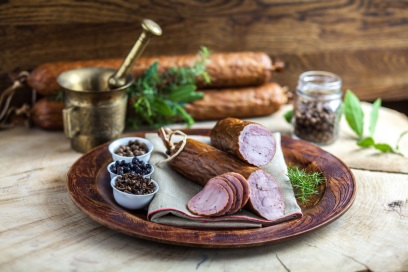 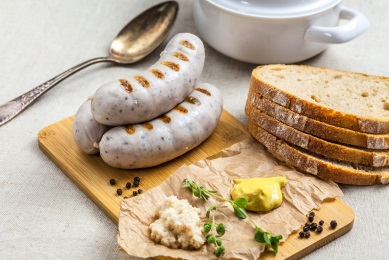 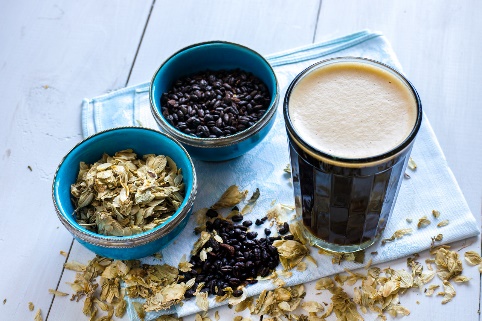 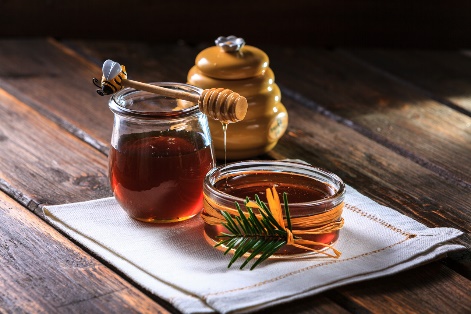 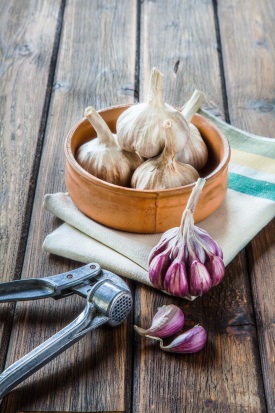 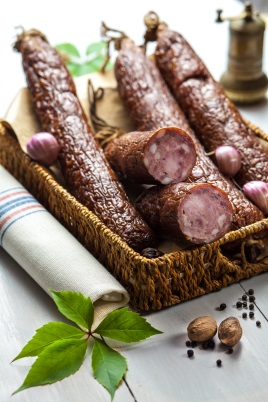 BDG.zp.23.1.47.2020                                                               ZAŁĄCZNIK NR 9 DO SIWZWzory logotypówLogotypy dostępne w formacie .eps:1.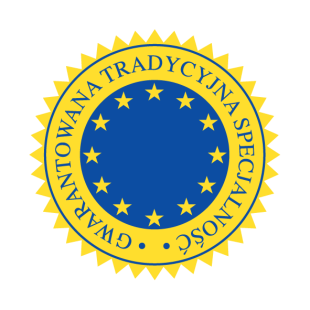 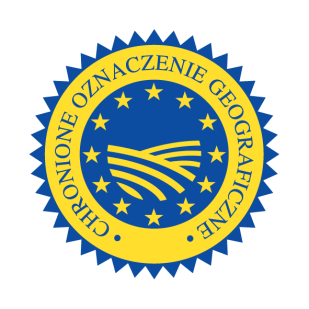 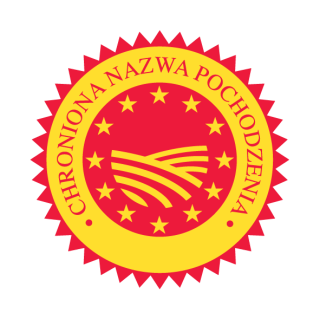 2.3.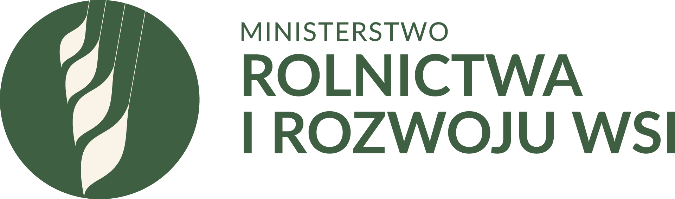 BDG.zp.23.1.47.2020                                                                     ZAŁĄCZNIK NR 2 DO SIWZF O R M U L A R Z  O F E R T YZobowiązuję się do zatrudnienia przy realizacji przedmiotu zamówienia co najmniej 1 osoby 
z kategorii osób, o których mowa w art. 29 ust. 4 ustawy Prawo zamówień publicznych TAK/NIETAK/NIEBDG.zp.23.1.47.2020                                                               ZAŁĄCZNIK NR 3 DO SIWZOŚWIADCZENIE WYKONAWCYDOTYCZĄCE SPEŁNIANIA WARUNKÓW UDZIAŁU W POSTĘPOWANIU 
BDG.zp.23.1.47.2020                                                                   ZAŁĄCZNIK NR 4 DO SIWZBDG.zp.23.1.47.2020                                                                   ZAŁĄCZNIK NR 4 DO SIWZBDG.zp.23.1.47.2020                                                                   ZAŁĄCZNIK NR 4 DO SIWZBDG.zp.23.1.47.2020                                                                   ZAŁĄCZNIK NR 4 DO SIWZWYKAZ WYKONANYCH USŁUG W ZAKRESIE NIEZBĘDNYM DLA WYKAZANIA SPEŁNIANIA WARUNKU DOTYCZĄCEGO ZDOLNOŚCI TECHNICZNEJ LUB ZAWODOWEJ, KTÓREGO OPIS SPOSOBU OCENY ZAWARTY JEST W SIWZWYKAZ WYKONANYCH USŁUG W ZAKRESIE NIEZBĘDNYM DLA WYKAZANIA SPEŁNIANIA WARUNKU DOTYCZĄCEGO ZDOLNOŚCI TECHNICZNEJ LUB ZAWODOWEJ, KTÓREGO OPIS SPOSOBU OCENY ZAWARTY JEST W SIWZWYKAZ WYKONANYCH USŁUG W ZAKRESIE NIEZBĘDNYM DLA WYKAZANIA SPEŁNIANIA WARUNKU DOTYCZĄCEGO ZDOLNOŚCI TECHNICZNEJ LUB ZAWODOWEJ, KTÓREGO OPIS SPOSOBU OCENY ZAWARTY JEST W SIWZWYKAZ WYKONANYCH USŁUG W ZAKRESIE NIEZBĘDNYM DLA WYKAZANIA SPEŁNIANIA WARUNKU DOTYCZĄCEGO ZDOLNOŚCI TECHNICZNEJ LUB ZAWODOWEJ, KTÓREGO OPIS SPOSOBU OCENY ZAWARTY JEST W SIWZNazwa (firma)i adres OdbiorcySzczegółowy opis wykonanych usług Wartość usługi (min. 75 000,00 zł brutto)Data wykonania1.2.3.BDG.zp.23.1.47.2020                                                                 ZAŁĄCZNIK NR 5 DO SIWZOŚWIADCZENIE WYKONAWCYDOTYCZĄCE PRZESŁANEK WYKLUCZENIA Z POSTĘPOWANIABDG.zp.23.1.47.2020                                                                  ZAŁĄCZNIK NR 6 DO SIWZOŚWIADCZENIE DOTYCZĄCE GRUPY KAPITAŁOWEJL.p.(nazwa, adres firmy)1.2.3.BDG.zp.23.1.47.2020                                                                ZAŁĄCZNIK NR 7 DO SIWZOŚWIADCZENIE DOTYCZĄCE BRAKU PRZYNALEŻNOŚCI DO GRUPY KAPITAŁOWEJ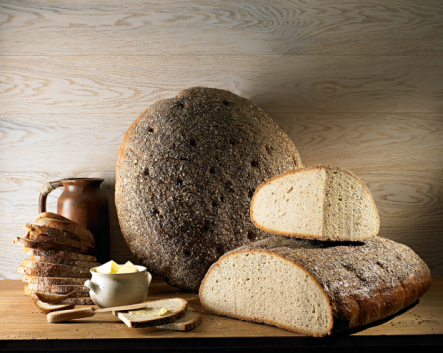 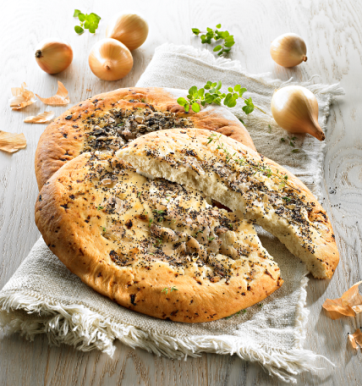 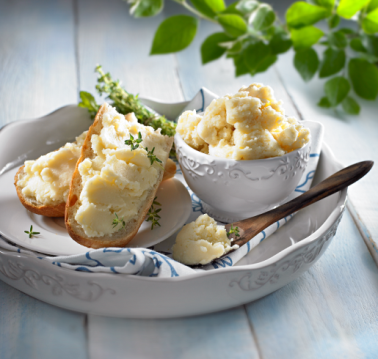 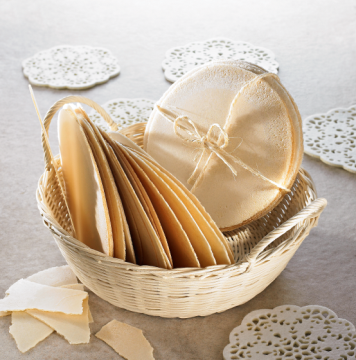 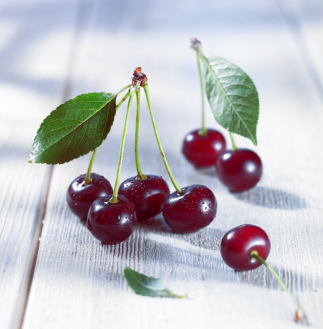 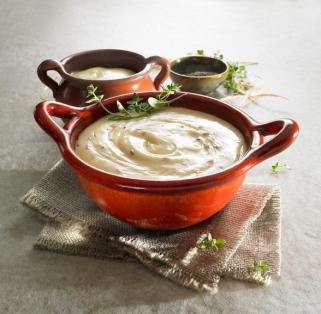 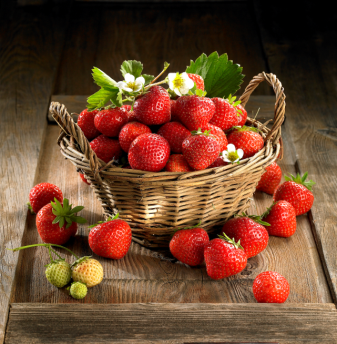 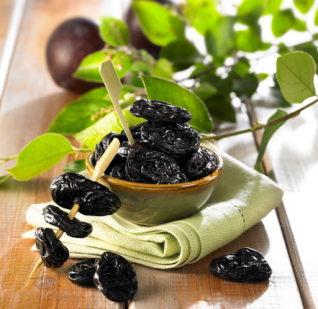 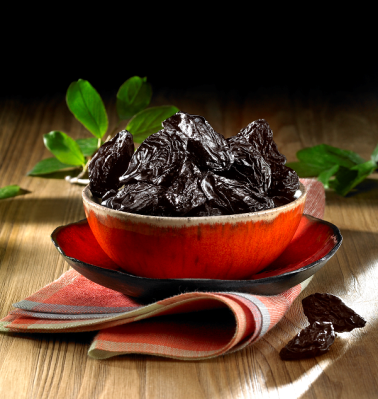 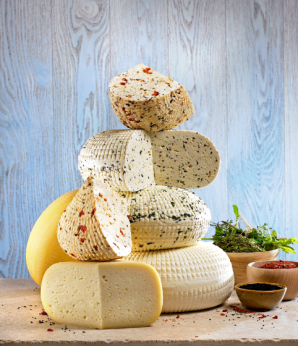 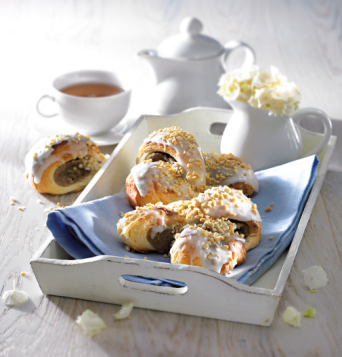 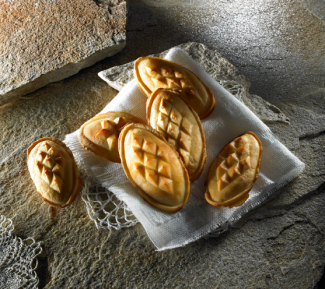 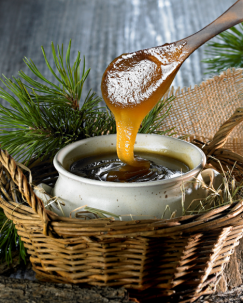 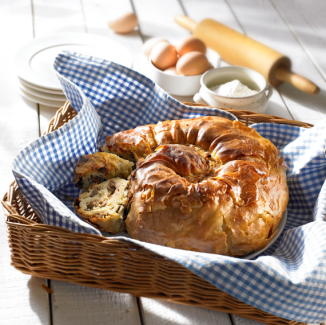 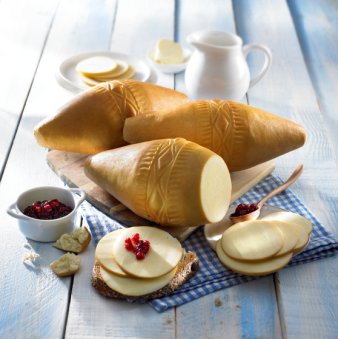 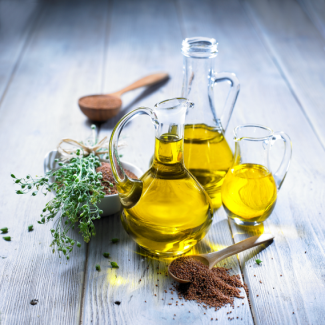 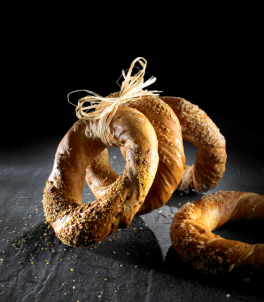 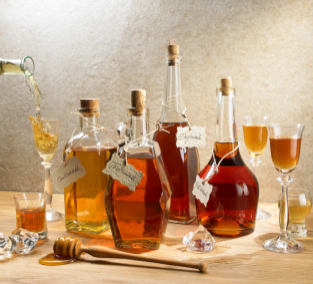 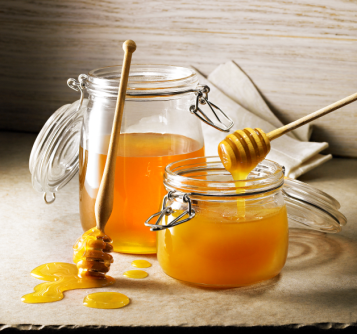 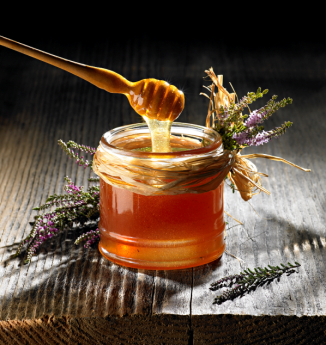 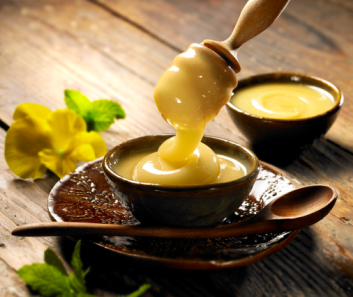 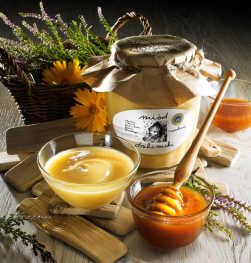 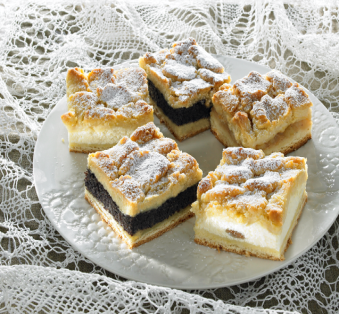 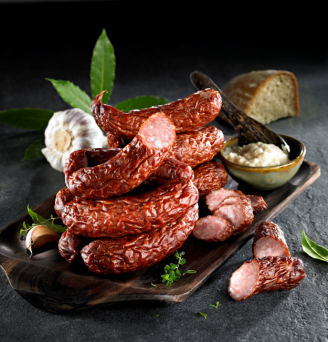 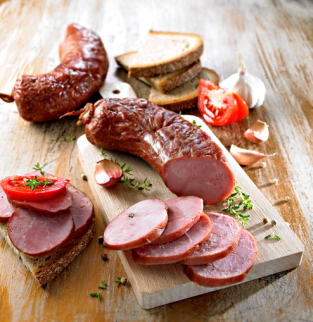 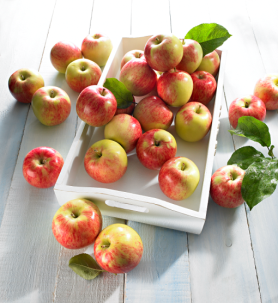 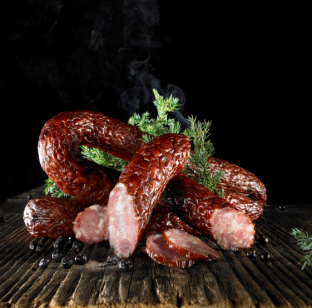 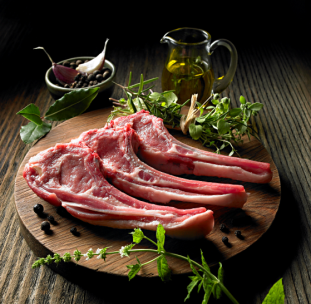 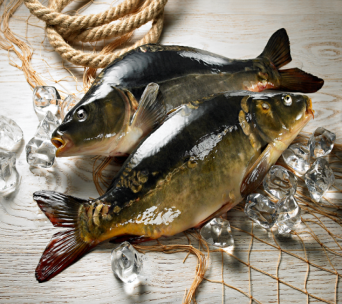 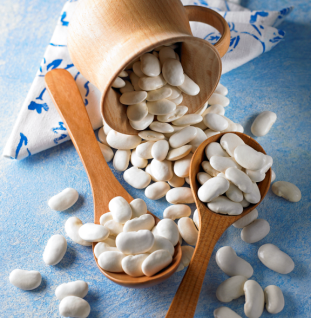 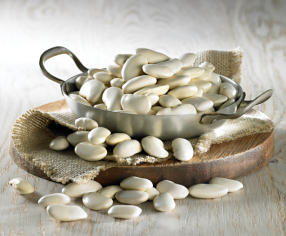 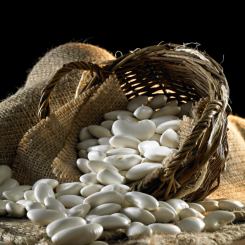 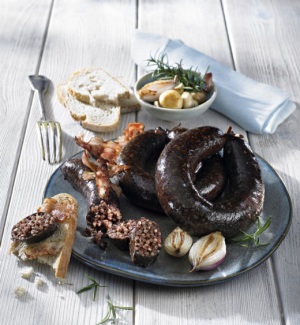 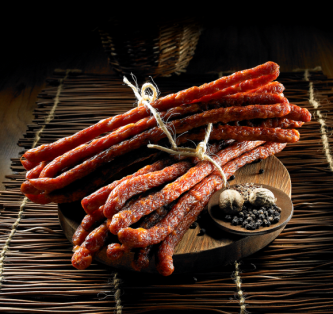 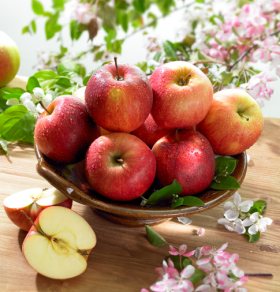 